ПОЛОЖЕНИЕ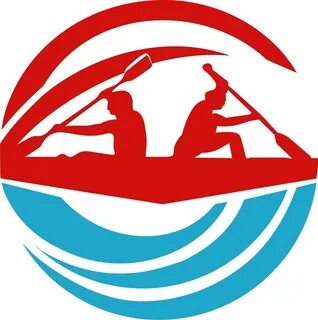 международная регата по гребле на байдарках и каноэ среди ветеранов «Сынтул-Мастерс» Рязанская область, Касимовский район, пос.Сынтул. 17-19 мая 20241.Основание:План мероприятий по реализации Соглашения между уполномоченными органами государств-членов СНГ о сотрудничестве в сфере физической культуры и спорта на 2023-2025 годы. Календарный план спортивно-массовых мероприятий РОО ОГО ВФСО «Динамо» на 2024 год.2. Цели и задачи:	Мероприятие проводится с целью:популяризации здорового образа жизни;популяризации гребли на байдарках и каноэ;стимулирования поддержания спортивной формы ветеранов спорта;стимулирования интереса молодого поколения к регулярным спортивно-
 оздоровительным занятиям.3. Место и время проведения:Соревнования проводятся 17-19 мая 2024 года по адресу: Рязанская область, Касимовский район, поселок Сынтул, ул. Юбилейная, 11, на технической инфраструктуре спортивной базы «Динамо», имени ЗТР ОСФСР Родионова Н.Н.Для предварительных заявок:Яшин Сергей Яковлевич: (член Оргкомитета соревнований) +79854781094, +375295304627 (WhatsApp, Viber), E-mail: masters_01@mail.ruКиселев Сергей Сергеевич (директор спортивной базы «Динамо», пос.Сынтул) +78308885541 (WhatsApp) , представить орг. отдела  Миронова Татьяна Александровна ( 8 910 564 30 66) E-mail: dinamo.sb@mail.ruЗаявки принимаются до 17.00 часов 17.05.2024. Мандатная комиссия работает 17 мая 2024 с 12-00 до 17-00.4.Программа соревнований:17 мая 2024 года  12-00-17.00 Регистрация участников    9.00-16.00 Организационные мероприятия, тренировка.18 мая 2024 года 9-30 - 9.45 Парад открытия соревнований10.00-14.00 П/ф и финалы К1/К2, С1/С2 1000 м согласно программе соревнований.15.00-17.00 Финалы MК2/каяки-2 и т.д. 10км (20км), WK2/С2 5км (10км) (масс-старт или по группам через 1 мин в случае большого количества участников)	Примечание: длина длинной дистанции будет окончательно принята на мандатной комиссии после регистрации спортсменов с учётом  погодных условий и количества участников.19 мая 2024 года  9.00-13.30 П/ф и финалы К1/К2, С1/С2 200м согласно программе соревнований.14.30-16.00 Финалы MК1/каяки-1/SUP и т.д. 10км (20км), WK1/С1 5 км (10км) (масс-старт или по группам через 1 мин в случае большого количества участников)	Организаторы имеют право изменять стартовые группы и формат заездов в зависимости от количества участников.Кубок городов будет определён по результатам выступлений всех участников команды по итогам двух дней соревновании (во всех классах лодок и дистанциях).5. Организаторы и спонсоры соревнований:РОО ОГО ВФСО «Динамо»;отдел физической культуры и спорта администрации Касимовского муниципального района, Рязанской области;спортивная база «Динамо» имени ЗТР РСФСР Родионова Н.Н. пос.Сынтул;Оргкомитет СНГ по гребле на байдарках и каноэ среди ветеранов;предприятия и организации – спонсоры мероприятия.6. Участники соревнований:	К соревнованиям допускаются спортсмены следующих возрастных категорий:	Мужчины/женщины Masters К1/C1: 0 группа 27-34 допускаются спортсмены, не являющиеся участниками профессиональных и национальных команд, I группа 35-39; II группа 40-44; III группа 45-49; IV группа 50-54; V группа 55-59; VI группа 60-64; VII группа 65-69; VIII группа 70-74; IХ группа 75-79, X группа 80 лет и старше.	Возрастная группа участника определяется по числу полных лет на 31 декабря 2024г.   	В К2/С2 мужчины/женщины: 1 группа 27-39, 2 группа 40-49, 3 группа 50-54, 4 группа 55-59, 5 группа 60-64, 6 группа 65-69, 7 группа 70+, группы определяются по младшему возрасту членов экипажа.	В К1/К2 на длинной дистанции: 12+ - все желающие согласно медицинскому допуску и расписке о состоянии здоровья.                                                              7. Заявки на участие:Заявки согласно Приложению 1 с указанием E-mail и контактного телефона подаются до 17-00 17.05.2024 по E-mail: masters_01@mail.ru и по телефону +79854781094, +375295304627 (WhatsApp/Viber) - Яшин Сергей Яковлевич. Каждый спортсмен несёт персональную ответственность за свою жизнь, состояние своего здоровья и инвентаря во время соревнований. Допуск спортсмена к соревнованиям осуществляется мандатной комиссией после предъявления медицинской справки по установленной форме МЗ РФ и личного заявления подписанного участником (расписки), подтверждающего ответственность за состояние его здоровья, умение заявителя плавать и инструктажа по технике безопасности.8. Размещение   участников:Размещение участников осуществляется в гостинице спортивной базы «Динамо», п. Сынтул, по специально сниженным расценкам (1300 руб/сут.) для участников регаты и членов их семей, а также гостей соревнований. Автостоянка для участников соревнований на территории базы бесплатная. Питание будет проводиться в столовой спортивной базы «Динамо» (завтрак 220 руб., обед 400 руб., ужин 380 руб.)Предварительное бронирование проживания и питания по телефону 8 930 888 55 31 или  E-mail: dinamo.sb@mail.ru.9.  Судейство:Соревнования обслуживаются спортивными судьями Рязанской областной коллегии судей. Соревнования проводятся в соответствии с правилами вида спорта «Гребля на байдарках и каноэ», утверждёнными приказом Минспорта России № 417 от 17 апреля 2015 года и настоящим Положением. При себе спортивный судья должны иметь паспорт гражданина РФ, пенсионное страховое свидетельство, удостоверение спортивного судьи по гребле на байдарках и каноэ.10. Аренда лодок:Организаторы принимают меры для бесплатного предоставления гоночного инвентаря согласно предварительной заявке участников, исходя из имеющейся материально-технической базы и наличия лодок на момент гонки. Настоятельно рекомендуем привезти свой гоночный инвентарь и флюгарки. Просьба к участникам соревнований - оказывать помощь коллегам по веслу по вопросу аренды лодок на заезды. Все заявки по аренде лодок подаются до 12 мая 2024г. по установленной форме (см. Приложение 1) и подтверждаются при аккредитации.11. Награждение:Победители и призёры награждаются медалями. Все аккредитованные участники соревнований получают памятную сувенирную продукцию. Кубок городов (большой, средний, малый) вручается командам по итогам выступления во всех классах и дистанциях.На длинной дистанции 10км (20км) кроме подиума по возрастным группам разыгрывается главный приз абсолютного победителя, который определяется с учётом времени прохождения дистанции и возрастных коэффициентов. 12. Условия финансирования:Финансирование соревнований: установка дистанции, медали для награждения, судейство (включая проживание и питание судей), сувенирная продукция, дежурство медицинской бригады и представителей ГИМС, охрана правопорядка и непредвиденные расходы – за счёт регистрационных взносов участников, спонсорских и иных платежей, а также партнёрской помощи. Спортсмены оплачивают 3000 RUB) Спортсмены VII группы (65-69) оплачивают 50% от взноса участников. Регистрационный взнос в группах VIII-Х (70-80+), у членов команд спонсоров и организаторов регаты не взимается или спортсмен может внести любую сумму по желанию. Оплата производится в день регистрации или заблаговременно согласно указанным ниже реквизитам. Оплата в рублях РФ наличными или платёжными картами. В оплату включаются проведение соревнований и обед на дистанции оба дня гонок, награждение, памятная сувенирная продукция                                                  13. Особые условия:Количество дорожек - 9 (девять). Дистанции и 10км (20км) будут проходить по акватории кругами по 5 км. Масс-старт на 10км (20км) общий или по группам, начиная с младших через 1 мин. Каждую дистанцию участник имеет право пройти в одиночке в своей группе или младше только один раз, а в командных лодках - один раз согласно указаниям п.6 настоящего Положения. Вес лодок на все гонки: К1 12кг, К2 18кг, С1 14кг, С2 20кг. Использование облегчённых спортивных лодок К1/К2, С1/С2 - не допускается.Данное Положение является официальным приглашением на соревнования.Приложение 2Реквизиты для оплаты регистрационных взносов:ООО Коммерческо-производственная фирма «Динамо»(ООО КПФ «Динамо»)Юр. адрес: 390000, г.Рязань, ул.Солнечная, д.1, литера В, тел. 8-961-130-45-28Генеральный директор – Поляков Алексей Александрович,действующий на основании УставаФакт. адрес спортивной базы (Спортивная база «Динамо» им. Н.Н.Родионова): 391338, Рязанская область, Касимовский район, п.Сынтул, ул. Юбилейная, д.№11 тел.8(49131)4-83-68.Директор спортивной базы Киселёв Сергей Сергеевич8-905-693-22-38эл. почта: dinamo.sb@mail.ruОГРН 1146234002485ИНН 6234127765КПП 623401001КПП спортивной базы  620445001Банковские реквизиты :Рязанское отделение № 8606 ПАО Сбербанк г. РязаньР/сч 40702810353000004329БИК 046126614К/сч 30101810500000000614